ЗДРУЖЕНИЕ НА ПРАВНИЦИ  НА РЕПУБЛИКА МАКЕДОНИЈА	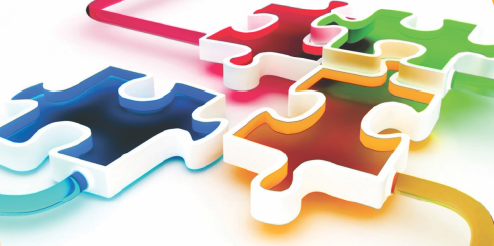 MACEDONIAN LAWYERS ASSOCIATION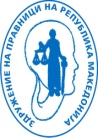 ПРИЈАВА ЗА УЧЕСТВО НА ЕДНОДНЕВНО СОВЕТУВАЊЕ СО ОБУКАна тема:„ ПРИМЕНА НА ПОСЛЕДНИТЕ ФЕВРУАРСКИ ИЗМЕНИ НА ЗАКОНОТ ЗА ЈАВНИ НАБАВКИ (Сл. весник бр.28/14 од 6.2.2014) ЗАЕДНО СО ПОВРЗАНИТЕ ПРЕТХОДНИ ИЗМЕНИ“10.3.2014, хотел Холидеј Ин*Задолжително пријавување до 7-ми март, 2014 до 12 часотСо доставување на пријавата на e-mail: mla@mla.org.mk  или факс 02/ 31 31 084, или електронско пријавување на веб страната www.mla.org.mk 1. Име и презиме:2. Контакт телефон:3. Е-mail адреса:4. Назив на друштвото/институцијата:5. Одбележете со црвено на која од подолу наведените категории припаѓате:ПОПУСТИ!!!!!!!!!!!Посебна можност за членовите на Здружението на правниците....во рамките на една календарска година можете да следите едно еднодневно советување без надоместок!За секој пријавен трет учесник од иста организација предвиден е попуст од 10%За секој пријавен четврт учесник од иста организација предвиден е попуст од 20% Напомена: Цените се со пресметан  ДДВПлаќањето се врши однапред, исклучиво вирмански до 7.3.2014 на жиро-сметка на Здружението бр. 250-0000000259-13, даночен број: 4030991191047, депонент: Шпаркасе банка Македонија АД Скопје. Во целна дознака Ве молиме наведете го бројот на (про)фактурата по која го вршите плаќањето или нека стои ЗА СОВЕТУВАЊЕ СО ОБУКА ЗЈН1. Ве молиме одбележете дали надоместокот ќе го платите лично или ќе го покрие друштвото/институцијата во која работитеЛичноб)   Институцијата/Друштвото* Ве молиме наведете ги податоците како да гласи фактуратаПОДАТОЦИ ЗА УЧЕСНИКОТКатегоријаНадоместокЧленови на Здружението2000 ден.Претплатници на Правник2000 ден.Постдипломци и невработени 1500 ден.Ниту една од погоренаведените категории3000 ден.ПОДАТОЦИ КОИ ЌЕ БИДАТ СОДРЖАНИ ВО ФАКТУРАТА